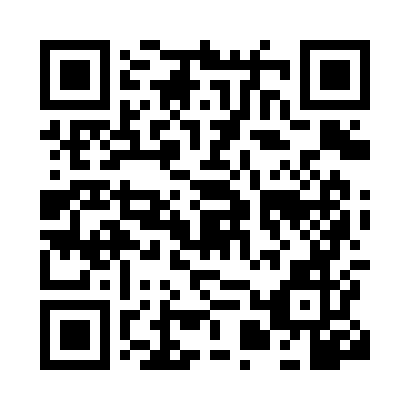 Prayer times for Cajobi, BrazilMon 1 Apr 2024 - Tue 30 Apr 2024High Latitude Method: NonePrayer Calculation Method: Muslim World LeagueAsar Calculation Method: ShafiPrayer times provided by https://www.salahtimes.comDateDayFajrSunriseDhuhrAsrMaghribIsha1Mon5:096:2312:193:426:157:242Tue5:096:2312:193:416:147:233Wed5:106:2312:183:416:137:224Thu5:106:2412:183:406:127:215Fri5:106:2412:183:406:117:216Sat5:116:2412:173:396:107:207Sun5:116:2412:173:396:107:198Mon5:116:2512:173:386:097:189Tue5:116:2512:173:386:087:1710Wed5:126:2512:163:376:077:1711Thu5:126:2612:163:376:067:1612Fri5:126:2612:163:366:057:1513Sat5:126:2612:163:366:057:1414Sun5:136:2712:153:356:047:1415Mon5:136:2712:153:356:037:1316Tue5:136:2712:153:346:027:1217Wed5:136:2812:153:346:017:1118Thu5:146:2812:143:336:017:1119Fri5:146:2812:143:336:007:1020Sat5:146:2912:143:325:597:0921Sun5:146:2912:143:325:587:0922Mon5:156:2912:143:315:587:0823Tue5:156:3012:133:315:577:0724Wed5:156:3012:133:305:567:0725Thu5:156:3012:133:305:567:0626Fri5:166:3112:133:295:557:0627Sat5:166:3112:133:295:547:0528Sun5:166:3112:133:285:547:0429Mon5:166:3212:123:285:537:0430Tue5:176:3212:123:285:527:03